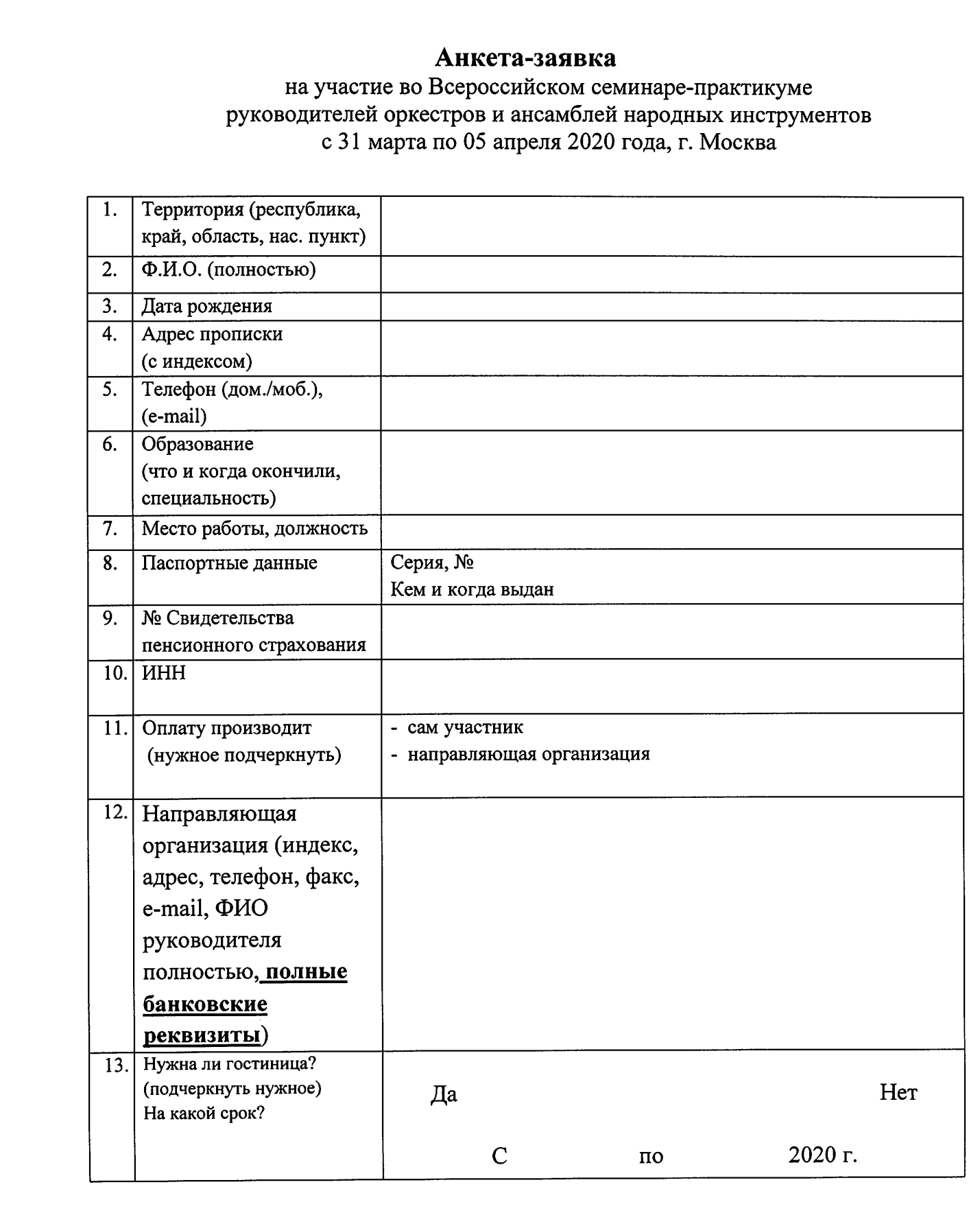 Приложение к письму Департаментапо культуре Томской областиот __________№________